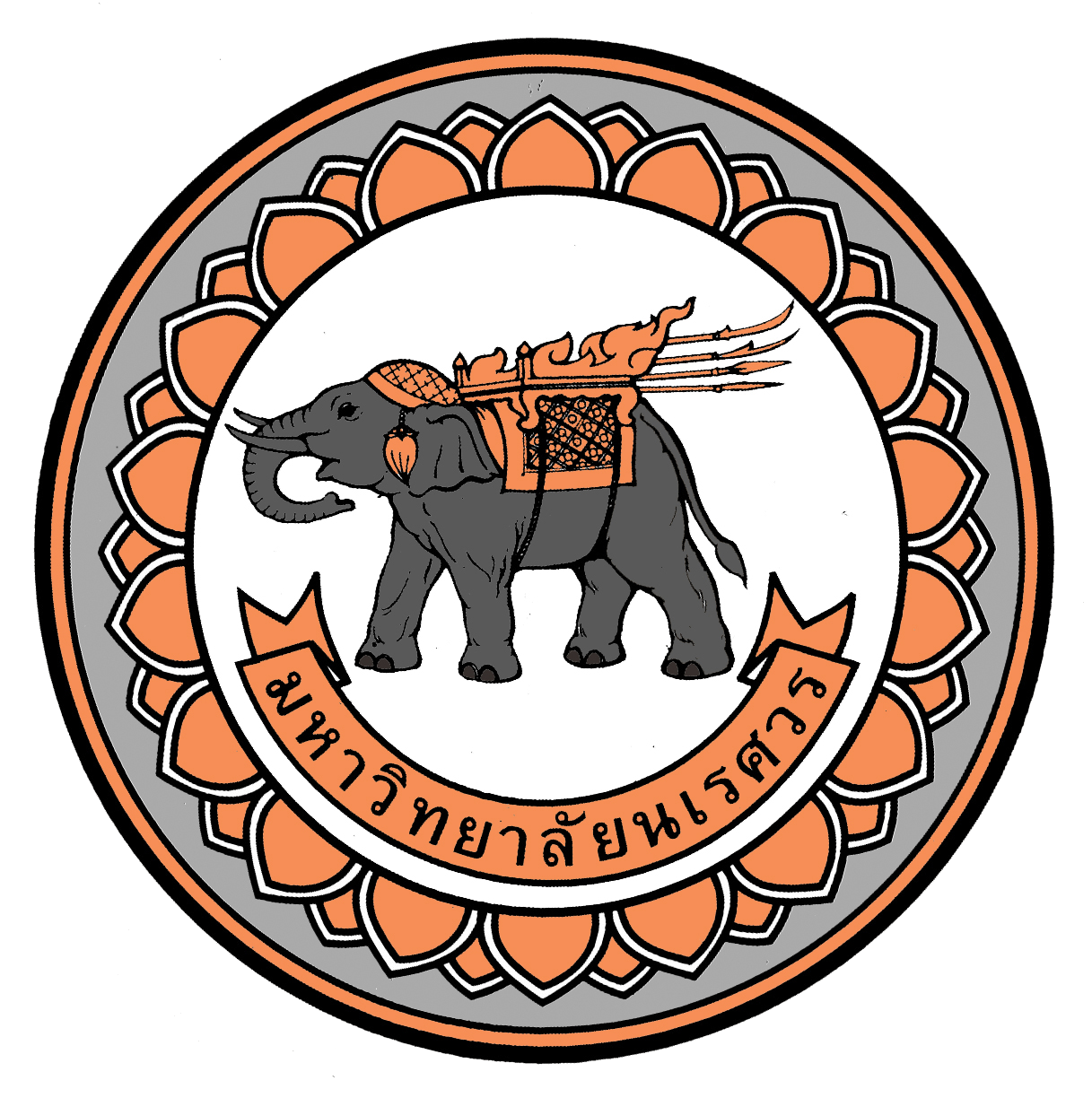 Full Proposal Researchชื่อโครงการวิจัย	(ภาษาไทย)     ……………………………………………………………………………………………………………………………	      	(ภาษาอังกฤษ) …………………………………………………………………….………………………………………………………องค์ประกอบในการจัดทำโครงการวิจัย ผู้รับผิดชอบ และคณะผู้วิจัย คำสำคัญ (Keywords) ของโครงการวิจัยภาษาไทย ...................................................................................................................................................................ภาษาอังกฤษ ..............................................................................................................................................................ความสำคัญและที่มาของปัญหาที่ทำการวิจัย......................................................................................................................................................................................................................................................................................................................................................................................................... ..............................................................................................................................................................................................................วัตถุประสงค์ของโครงการวิจัย........................................................................................................................................................................................... ..............................................................................................................................................................................................................ทฤษฎี สมมุติฐาน (ถ้ามี) และกรอบแนวความคิดของโครงการวิจัย ........................................................................................................................................................................................... ..............................................................................................................................................................................................................การทบทวนวรรณกรรม/สารสนเทศ (Information) ที่เกี่ยวข้อง ........................................................................................................................................................................................... ..............................................................................................................................................................................................................เอกสารอ้างอิงของโครงการวิจัย........................................................................................................................................................................................... ..............................................................................................................................................................................................................วิธีการดำเนินการวิจัย และสถานที่ทำการทดลอง/เก็บข้อมูล........................................................................................................................................................................................... ..............................................................................................................................................................................................................ระยะเวลาทำการวิจัย และแผนการดำเนินงานตลอดโครงการวิจัย งบประมาณของโครงการวิจัยหมายเหตุ : ถัวเฉลี่ยจ่ายทุกรายการประโยชน์ที่คาดว่าจะได้รับ (ระบุ ผู้ใช้ประโยชน์ หน่วยงานที่นำผลการวิจัยไปใช้ประโยชน์)........................................................................................................................................................................................... ..............................................................................................................................................................................................................แผนการถ่ายทอดเทคโนโลยีหรือผลการวิจัยสู่กลุ่มเป้าหมาย........................................................................................................................................................................................... ..............................................................................................................................................................................................................คำชี้แจงอื่นๆ (ถ้ามี).........................................................................................................................................................................................................................................................................................................................................................................................ข้อคิดเห็นต่อโครงการ .........................................................................................................................................................................................................................................................................................................................................................................................ข้อคิดเห็นต่อโครงการ .........................................................................................................................................................................................................................................................................................................................................................................................ประวัติคณะผู้วิจัยชื่อ – นามสกุล 	(ภาษาไทย) นาย / นาง / นางสาว.................................................................................................(ภาษาอังกฤษ) Mr. / Miss / Mrs. ……………………………………………………………………………………	หมายเลขบัตรประจำตัวประชาชน	…………………………………………………………………ตำแหน่งปัจจุบัน	........................................................................................................สถานที่ติดต่อ		ที่ทำงาน .......................................................................................................................................................	โทรศัพท์	............................................................	โทรสาร  .......................................................	โทรศัพท์เคลื่อนที่	............................................	E – mail  ....................................................ประวัติการศึกษาประสบการณ์การทำวิจัย (ในตำแหน่งหัวหน้าโครงการ)สาขาวิชาที่เชี่ยวชาญ  ...............................................................................................................................................ภาระงานในปัจจุบัน  ...................................................................................................................................................ผลงานวิจัยชื่อ – นามสกุล 	(ภาษาไทย) นาย / นาง / นางสาว.................................................................................................(ภาษาอังกฤษ) Mr. / Miss / Mrs. ……………………………………………………………………………………	หมายเลขบัตรประจำตัวประชาชน	…………………………………………………………………ตำแหน่งปัจจุบัน	........................................................................................................สถานที่ติดต่อ		ที่ทำงาน .......................................................................................................................................................	โทรศัพท์	............................................................	โทรสาร  .......................................................	โทรศัพท์เคลื่อนที่	............................................	E – mail  ....................................................ประวัติการศึกษาประสบการณ์การทำวิจัย (ในตำแหน่งหัวหน้าโครงการ)สาขาวิชาที่เชี่ยวชาญ  ...............................................................................................................................................ภาระงานในปัจจุบัน  ...................................................................................................................................................ผลงานวิจัยชื่อ – สกุล........................................................................................................................................................................สัดส่วนการทำวิจัย (%).......................หน่วยงาน........................................................................................................................................................................................................................................................................................................................................................................................................................................................................................................................................................................................................................................บทบาทในโครงการบทบาทในโครงการ...........................................................................................................................................................................................................................................................................................................................................................................................................................ชื่อ – สกุล........................................................................................................................................................................สัดส่วนการทำวิจัย (%).......................หน่วยงาน........................................................................................................................................................................................................................................................................................................................................................................................................................................................................................................................................................................................................................................บทบาทในโครงการบทบาทในโครงการ...........................................................................................................................................................................................................................................................................................................................................................................................................................กิจกรรมเดือนที่เดือนที่เดือนที่เดือนที่เดือนที่เดือนที่เดือนที่เดือนที่เดือนที่เดือนที่เดือนที่เดือนที่กิจกรรม123456789101112รายละเอียดค่าใช้จ่ายงบประมาณหมวดค่าตอบแทนหมวดค่าใช้สอยหมวดค่าวัสดุรวม.............................................................................หัวหน้าโครงการวิจัย(.....................ชื่อ – สกุล......................)วันที่ ........................................................................................................................หัวหน้าภาควิชา............(.....................ชื่อ – สกุล......................)วันที่ ........................................................................................................................คณบดีหรือผู้ที่ได้รับมอบหมาย(..............................................................) คณบดีคณะ....................................วันที่ ...........................................ปีการศึกษาคุณวุฒิสถาบันการศึกษาปีงบประมาณโครงการแหล่งทุนสถานะการดำเนินงานผลงานวิจัยที่ตีพิมพ์ในวารสารระดับชาติผลงานวิจัยที่ตีพิมพ์ในวารสารระดับนานาชาติผลงานวิจัยที่นำไปใช้ประโยชน์ได้ผลงานอื่นๆ เช่น ตำรา บทความ สิทธิบัตร ฯลฯรางวัลผลงานวิจัยที่เคยได้รับปีการศึกษาคุณวุฒิสถาบันการศึกษาปีงบประมาณโครงการแหล่งทุนสถานะการดำเนินงานผลงานวิจัยที่ตีพิมพ์ในวารสารระดับชาติผลงานวิจัยที่ตีพิมพ์ในวารสารระดับนานาชาติผลงานวิจัยที่นำไปใช้ประโยชน์ได้ผลงานอื่นๆ เช่น ตำรา บทความ สิทธิบัตร ฯลฯรางวัลผลงานวิจัยที่เคยได้รับ